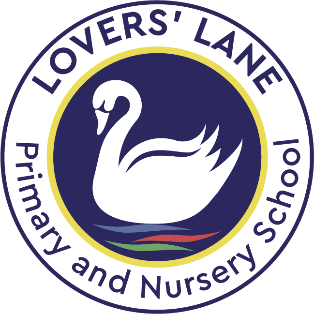 Celebration Assembly – Week Ending 17th November 2023EYFS Writer of the Week  –  Lara,  tried really hard when retelling the story of ‘The Three Little Pigs’. Keep it up! 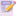 Reader of the Week  –  Emma for trying really hard in phonics this week. Keep it up!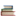 Star of the Week –  Jasmine, you’ve tried really hard this week. You are so kind and a super SWAN.  We are really proud of you.  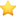 Year 1Reader of the Week  –  Julija for trying really hard with your phonics – keep it up!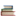 Star of the Week – Leja for fantastic contributions to our whole class work this week. Keep it up Leja!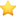 Year 2Star of the Week – Grace for being a super SWAN in all you do – keeping going.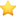 Year 3Writer of the Week  –  Jacob for beautiful presentation in all his work but particularly in Personal Development. Well done!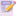 Star of the Week – Arturas for remembering incredible details about making bronze in our History lesson. Amazing! Year 4Writer of the Week  –  Maia for trying so hard with our grammar lessons.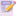 Reader of the Week  – Eduard for reading lots at home.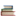 Star of the Week – Walter for lots of great contributions and always getting on with what is asked of him.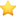 Year 5Reader of the Week  – Ade for beautiful reading out in class.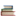 Star of the Week – Doleja for aspiring to do well and great times tables improvement.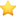 Year 6Writer of the Week  – Matthew for your thoughtfulness in your blackout poem, considering the impact of your words.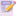 Star of the Week – Callum for fantastic contributions in class this week.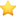 Star of the Week – Sienna for demonstrating the school values, and showing courage in reading aloud.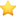 School Awards Diamond Powers cup winner for resilience – Brandon for working hard with Mrs Lambert.Wisdom cup for independence – Jaxson for believing in himself and having a ‘can do’ attitude. 